                                                   NAVODILA ZA DELO V SREDO, 1.4. ŠPO: Met žoge na koš ali v tarčoMAT: Skladnost likovV zvezek napiši naslov in prepiši rumen kvadratek iz DZ str.59. Nato preriši v zvezek še tabelo (Primeri).Reši naloge v DZ str. 59, 60, 61, 62.Pri načrtovanju likov si pomagaj z geotrikotnikom. Upoštevaj pravokotnice, vzporednice.Dodatno: Interaktivne vaje.SLJ: Učni list Besede nagajivke (glej spodaj 2.stran)Šest besed uporabi v pripovednih povedih, šest v vprašalnih in šest v vzkličnih povedih. Povedi piši v zvezek.GUM: Kaj že znamo? Glej prilogo GUM – učni list. Naloge lahko natisneš ali jih rešuješ v zvezek. Nato si lahko na spletu pogledaš še odlomek iz opere Čarobna piščal.4.B DRU: Domača pokrajina Preberi snov v učbeniku str. 60 – 62. Preglej priloženo predstavitev (DRU – Domača pokrajina). Tam imaš naloge za v zvezek.                              BESEDE NAGAJIVKENAPISAL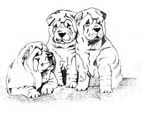 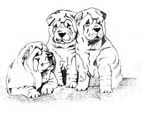 VOLKOVI                  SOLZAPOLŽGLADKASIV              PREPADNADSTROPJEGOLOBČKIGUMBKIROBČKI                     JABOLKOIZKUŠNJA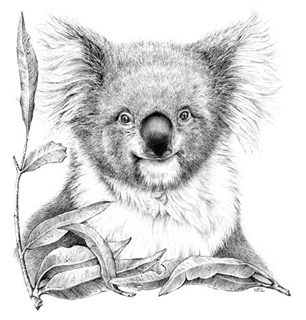 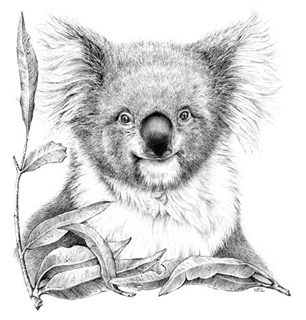 BRALKATEŽKABOLHAGLASBAŽOLNARISBAOZKA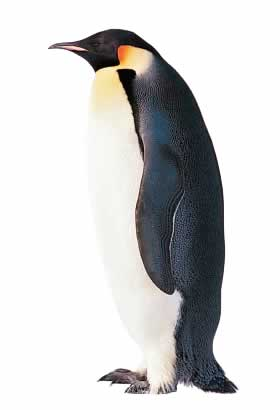 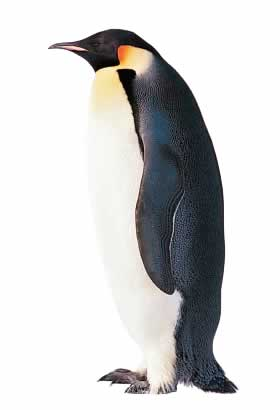 ALJAŽVRABČKAMISELSLADOLEDRAZREDČOLN                 ZVEZKAVOLNA